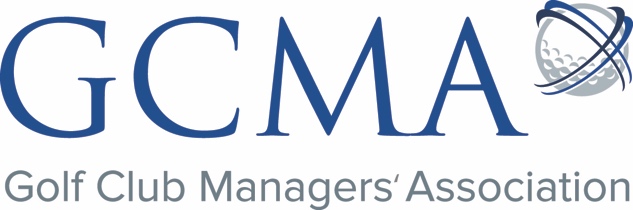 Communications ExecutiveThe Golf Club Managers’ Association (GCMA) is seeking a Communications Executive - a newly created role that will be part of an exciting new phase for the Association as the delivery of its entire membership communications is overhauled. Ideally interested in golf, the successful candidate will be key to the creation and commissioning of written and visual content, and the publication of that content to digital platforms. The role will support the Communications Manager in the delivery of the monthly GCMA members’ magazine, including assisting with account management for advertisers and sponsors, and assist with social media management. The role will contribute to the creation and delivery of communication strategies, and will also support the association’s day to day administration.Supporting, and reporting to the Communications Manager.The GCMAThe Golf Club Managers’ Association (GCMA) is the leading authority in golf club management, dedicated to delivering progressive, industry specific education programmes and networking opportunities, whilst offering high quality personal services and support for the development of our membership of over 1,800 golf club managers. Through a comprehensive programme of professional support the GCMA helps the development of golf clubs and ensures golf club managers and secretaries fulfil their potential.Duties & Responsibilities: (Marketing and Communications)Creating original content and coordinating commissioned content for the association’s monthly magazine magazine and gcma.org.uk as requiredPublication of content to gcma.org.ukPublication of digital magazineManagement of social media platformsCreating and sending member communications, such as enewsletters Writing press releasesContributing to development of marketing and communications plans and strategiesMaintain content plans and database of contributorsSupporting production of marketing materialsGathering and reporting of data and web analyticsConducting membership researchDuties & Responsibilities: (Sales and Commercial)Input into creation of appropriate commercial packagesMaintaining and populating Recruitment and Business Directory areas of the websiteMaintaining after-sales careConducting market research, for example using customer questionnaires and focus groupsPerson Specification – qualifications, experience and behavioursKey Skills and AttributesAbility to create quality written content, and to adapt to different audiences and platformsSkilled in creating, editing, and promoting written and visual contentWeb savvy and digitally literate – including proficiency with web publishing and digital design softwareExcellent organisational and planning skills, aptitude for detail and a high level of accuracy Desired Skills and AttributesInterest in, and knowledge of, golfPrior experience in a similar role Commercial and customer focused Journalism / Marketing or other related qualificationsPhotography and video skillsRequired BehavioursExcellent communication and interpersonal skillsSelf motivated and driven, with the ability to manage varying responsibilities	 Excellent command of the English languageSalary: £21,000Hours: Usually 9am-5pm, permanent, full time Holidays: 28 days including Bank Holidays Working arrangements: Preferably office based – regular travel will be required (driving license and own car preferred) – flexible arrangements consideredYou will be involved with ad hoc projects such as trade shows, industry and company events. Time off in lieu is offered for such events.  To Apply:Please send your CV and a covering letter, detailing your relevant experience and suitability for the role, to Mike Hyde at: mike@gcma.org.uk orGCMA, Bristol and Clifton Golf Club, Beggar Bush Lane, Bristol, BS8 3TH.The deadline for applications is 10am on Monday 5 December.  Interviews will take place in Bristol on 13 and 14 December. If you wish to discuss the role in more detail, please contact Mike Hyde – mike@gcma.org.uk or 01275 391153.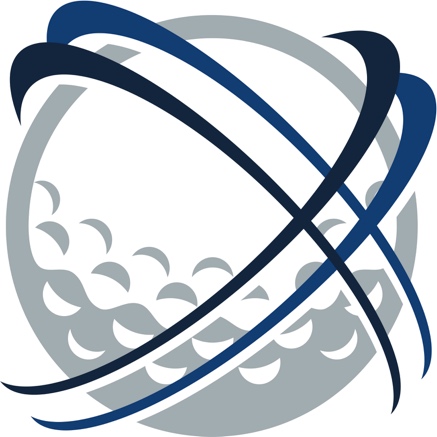 